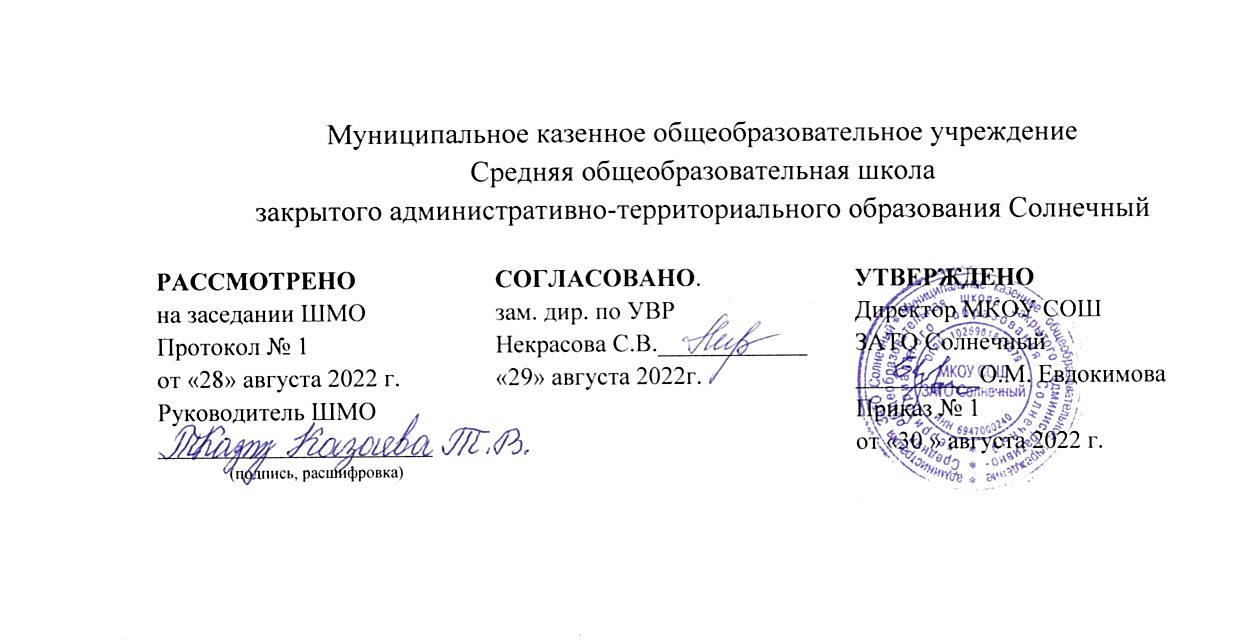 РАБОЧАЯ ПРОГРАММАпо учебному предмету Русский языкдля 11 классана 2022-2023 учебный годСоставитель: Шайфигулина Ольга Сергеевна,                                                              учитель русского языка и литературып. Солнечный Тверской области2022 г.Пояснительная запискаНастоящая рабочая программа по предмету «Русский язык» для 11 класса составлена на основании авторской программы по русскому языку для 10-11 классов общеобразовательных учреждений авт.-составитель Л. М. Рыбченкова. УМК: Л. М. Рыбченкова и др. Русский язык.  Базовый уровень. Учебник для 10-11 классов общеобразовательных учреждений. – М.: Просвещение, 2021 г. Рассчитана программа на 66 часов, 33 учебные неделиПланируемы результаты освоения учебного предметаВ результате изучения учебного предмета «Русский язык» на уровне среднего общего образования выпускник научится:использовать языковые средства адекватно цели общения и речевой ситуации;использовать знания о формах русского языка (литературный язык, просторечие, народные говоры, профессиональные разновидности, жаргон, арго) при создании тестов;создавать устные и письменные высказывания, монологические и диалогические тексты определенной функционально-смысловой принадлежности (описание, повествование, рассуждение) и определенных жанров (тезисы, конспекты, выступления, лекции, отчеты, сообщения, аннотации, рефераты, доклады, сочинения);выстраивать композицию текста, используя знания о его структурных элементах;подбирать и использовать языковые средства в зависимости от типа текста и выбранного профиля обучения;правильно использовать лексические и грамматические средства связи предложений при построении текста;создавать устные и письменные тексты разных жанров в соответствии с функционально-стилевой принадлежностью текста;сознательно использовать изобразительно-выразительные средства языка при создании текста в соответствии с выбранным профилем обучения;использовать при работе с текстом разные виды чтения (поисковое, просмотровое, ознакомительное, изучающее, реферативное) и аудирования (с полным пониманием текста, с пониманием основного содержания, с выборочным извлечением информации);анализировать текст с точки зрения наличия в нём явной и скрытой, основной и второстепенной информации, определять его тему, проблему и основную мысль;извлекать необходимую информацию из различных источников и переводить её в текстовый формат;преобразовывать текст в другие виды передачи информации;выбирать тему, определять цель и подбирать материал для публичного выступления;соблюдать культуру публичной речи;соблюдать в речевой практике основные орфоэпические, лексические, грамматические, стилистические, орфографические и пунктуационные нормы русского литературного языка;оценивать собственную и чужую речь с позиции соответствия языковым нормам;использовать основные нормативные словари и справочники для оценки устных и письменных высказываний с точки зрения соответствия языковым нормам. Выпускник получит возможность научиться:распознавать уровни и единицы языка в предъявленном тексте и видеть взаимосвязь между ними;анализировать при оценке собственной и чужой речи языковые средства, использованные в тексте, с точки зрения правильности, точности и уместности их употребления;комментировать авторские высказывания на различные темы (в том числе о богатстве и выразительности русского языка);отличать язык художественной литературы от других разновидностей современного русского языка;использовать синонимические ресурсы русского языка для более точного выражения мысли и усиления выразительности речи;иметь представление об историческом развитии русского языка и истории русского языкознания;выражать согласие или несогласие с мнением собеседника в соответствии с правилами ведения диалогической речи;дифференцировать главную и второстепенную информацию, известную и неизвестную информацию в прослушанном тексте;проводить самостоятельный поиск текстовой и нетекстовой информации, отбирать и анализировать полученную информацию;сохранять стилевое единство при создании текста заданного функционального стиля;владеть умениями информационно перерабатывать прочитанные и прослушанные тексты и представлять их в виде тезисов, конспектов, аннотаций, рефератов;создавать отзывы и рецензии на предложенный текст;соблюдать культуру чтения, говорения, аудирования и письма;соблюдать культуру научного и делового общения в устной и письменной форме, в том числе при обсуждении дискуссионных проблем;соблюдать нормы речевого поведения в разговорной речи, а также в учебно-научной и официально-деловой сферах общения;осуществлять речевой самоконтроль;совершенствовать орфографические и пунктуационные умения и навыки на основе знаний о нормах русского литературного языка;использовать основные нормативные словари и справочники для расширения словарного запаса и спектра используемых языковых средств;оценивать эстетическую сторону речевого высказывания пи анализе текстов (в том числе художественной литературы).  Содержание учебного материала.Введение. Литературный язык и язык художественной литературы ( 1 час). Литературный язык – это исторически сложившаяся высшая (образцовая) форма национального языка, язык общенародной культуры, язык нормированный, литературный язык полифункционален, используется во всех сферах общения; понятия «язык художественной литературы» и «литературный язык».Повторение изученного за курс изучения русского языка в 5-9 классах (6ч)Основные виды орфограмм.Морфология. Самостоятельные и служебные части речи.Синтаксис. Простое и сложное предложенияРаздел №3. Такие разные тексты (50ч)Функциональные стили речи. Официально-деловой стиль Сферы его использования, назначение. Основные признаки официально-делового стиля: точность, неличный характер, стандартизированность, стереотипность построения текстов и их предписывающий характер. Лексические, морфологические, синтаксические особенности делового стиля. Основные жанры официально-делового стиля: заявление, доверенность, расписка, объявление, деловое письмо, резюме, автобиография. Форма делового документа. Распознавать тексты официально-делового стиля по их внеязыковым и лингвистическим признакам; анализировать официально-деловые тексты с дачки зрения специфики использования в них лексических, морфологических, синтаксических средств.Публицистический стиль речи Назначение публицистического стиля. Лексические, морфологические, синтаксические особенности публицистического стиля.Средства эмоциональной выразительности в публицистическом стиле. Жанры публицистики. Очерк (путевой, портретный, проблемный), эссе.Устное выступление. Доклад. Дискуссия. Ознакомление с правилами деловой дискуссии, с требованиями к ее участникам.Использование учащимися средств публицистического стиля в собственной речи.Дифференцированная работа над одним из четырех жанров: путевым очерком, портретным очерком, проблемным очерком, эссе (по выбору учащихся, с использованием материалов учебника)Распознавать тексты публицистического стиля по их внеязыковым и лингвистическим признакам; анализировать публицистические тексты разных жанров с точки зрения специфики использования в них лексических, морфологических, синтаксических средств.Сопоставлять и сравнивать публицистические тексты й тексты других функциональных стилей и разновидностей языка с точки зрения их внеязыковых и лингвистических особенностей.Создавать публицистические тексты (выступление, информационную заметку, сочинение-рассуждение в публицистическом стиле) с учетом внеязыковых требований, предъявляемым к ним, и в соответствии со спецификой употребления языковых средств.Различать основные виды публичной речи по их основной цели, анализировать образцы публичной речи с точки зрения ее композиции, аргументации, языкового оформления, достижения поставленных коммуникативных задач; выступать перед аудиторией сверстников с небольшой информационной, протокольно-этикетной, развлекательной, убеждающей речью.Организовывать и проводить дискуссии (выбор темы; подготовка альтернативных тезисов и аргументов; сбор материала из окружающей действительности, литературы, средств массовой информации: убедительных фактов, наглядных примеров, аргументов, авторитетных высказываний).Разговорная речь Разговорная речь, сферы ее использования, назначение. Основные признаки разговорной речи: неофициальность, экспрессивность, ~ неподготовленность, автоматизм, обыденность содержания, преимущественно диалогическая форма. Фонетические, интонационные, лексические, морфологические, синтаксические особенности разговорной речи. Невербальные средства общения. Культура разговорной речи. Отличать разговорную речь от других функциональных разновидностей языка по ее внеязыковым и лингвистическим признакам; анализировать разговорную речь с точки зрения специфики использования в ней лексических, морфологических, синтаксических средств. Сопоставлять и сравнивать разговорную речь с текстами других функциональных разновидностей языка с точки зрения их внеязыковых и лингвистических особенностей. Особенности речевого этикета в официально-деловой, научной и публицистической сферах общения. Принимать участие в беседах, разговорах, спорах, соблюдая нормы речевого поведения; создавать бытовые рассказы, истории, писать дружеские письма.Язык художественной литературыОбщая характеристика художественного стиля (языка художественной литературы): образность, широкое использование изобразительно-выразительных средств, использование языковых средств других стилей, выражение в нем эстетической функции национального языка.Язык как первоэлемент художественной литературы, один из основных элементов структуры художественного произведения. Языковая личность автора в произведении. Подтекст.Источники богатства и выразительности русской речи. Изобразительно-выразительные возможности морфологических форм и синтаксических конструкций. Стилистические функции порядка слов.Выявлять отличительные особенности языка художественной литературы в сравнении с другими функциональными разновидностями языка; анализировать фрагменты прозаических и поэтических текстов с точки зрения темы, идеи, использованных изобразительно-выразительных средств.Основные виды тропов, их использование мастерами художественного слова. Стилистические фигуры, основанные на возможностях русского синтаксиса.Анализ художественно-языковой формы произведений русской классической и современной литературы, развитие на этой основе восприимчивости художественной формы, образных средств, эмоционального и эстетического содержания произведения.Раздел 4 Готовимся к ГИА (9ч)Синтаксис и пунктуация Обобщающее повторение синтаксиса. Грамматическая основа простого предложения, виды его осложнения, типы сложных предложений, предложения с прямой речью. Способы оформления чужой речи, цитирование.Нормативное построение словосочетаний и предложений разных типов.Интонационное богатство русской речи.Принципы и функции русской пунктуации. Смысловая роль знаков препинания. Роль пунктуации в письменном общении. Факультативные и альтернативные знаки препинания. Авторское употребление знаков препинания.Синтаксическая синонимия как источник богатства и выразительности русской речи.Синтаксический разбор словосочетания, простого и сложного предложений, предложения с прямой речью.Анализировать и оценивать речевые высказывания с точки зрения соблюдения грамматических норм. Соблюдать пунктуационные нормы в собственной речевой практике.Выполнять синтаксический разбор словосочетания, простого и сложного предложений, предложения с прямой речью.Использовать в практике устной и письменной речи синонимические конструкции.Контрольный диктант с лексико-грамматическими заданиями.Учебно-тематический план предметаКалендарно-тематическое планирование по русскому языку  в 11  классе№ п/пНазвание разделаВсего часовИз них:Из них:контрольных работсочинений1Введение. Язык. Речь. Культура. Речевая среда 1002Повторение изученного в 5-9 классах6103Такие разные тексты50464Готовимся к ЕГЭ910Итого:Итого:6666№п/пурокаТема урока.Типурока.Основные виды учебной деятельностиДата проведенияДата проведенияДата проведения№п/пурокаТема урока.Типурока.Основные виды учебной деятельностипланфакткорректировка программыРАЗДЕЛ 1. ВВЕДЕНИЕ. Язык. Речь. Культура. Речевая среда (1ч)РАЗДЕЛ 1. ВВЕДЕНИЕ. Язык. Речь. Культура. Речевая среда (1ч)РАЗДЕЛ 1. ВВЕДЕНИЕ. Язык. Речь. Культура. Речевая среда (1ч)РАЗДЕЛ 1. ВВЕДЕНИЕ. Язык. Речь. Культура. Речевая среда (1ч)РАЗДЕЛ 1. ВВЕДЕНИЕ. Язык. Речь. Культура. Речевая среда (1ч)РАЗДЕЛ 1. ВВЕДЕНИЕ. Язык. Речь. Культура. Речевая среда (1ч)РАЗДЕЛ 1. ВВЕДЕНИЕ. Язык. Речь. Культура. Речевая среда (1ч)1Введение. Значение развивающей речевой среды для воспитания  языковой личности.Лекция с элемен-тами беседыСоставляют конспект; пишут орфоэпический диктант, работа в группах по заданиям упражнения из учебникаРАЗДЕЛ 2. ПОВТОРЕНИЕ ИЗУЧЕННОГО В 5- 9 КЛАССАХ (7ч)РАЗДЕЛ 2. ПОВТОРЕНИЕ ИЗУЧЕННОГО В 5- 9 КЛАССАХ (7ч)РАЗДЕЛ 2. ПОВТОРЕНИЕ ИЗУЧЕННОГО В 5- 9 КЛАССАХ (7ч)РАЗДЕЛ 2. ПОВТОРЕНИЕ ИЗУЧЕННОГО В 5- 9 КЛАССАХ (7ч)РАЗДЕЛ 2. ПОВТОРЕНИЕ ИЗУЧЕННОГО В 5- 9 КЛАССАХ (7ч)РАЗДЕЛ 2. ПОВТОРЕНИЕ ИЗУЧЕННОГО В 5- 9 КЛАССАХ (7ч)РАЗДЕЛ 2. ПОВТОРЕНИЕ ИЗУЧЕННОГО В 5- 9 КЛАССАХ (7ч)2Повторение изученного в 5-9 классах. Основные правила русской орфографии. Орфограммы в корне словаУрок обобщения изученного в 5-9 классахСоставляют опорную таблицу по основным орфограммам русского языка; выполняют тестовые задания в формате ЕГЭ типа (9-15)3Повторение изученного в 5-9 классах. Основные правила русской орфографии. Орфограммы в суффиксах разных частей речи. Урок обобщения изученного в 5-9 классахСоставляют опорную таблицу по основным орфограммам русского языка; выполняют тестовые задания в формате ЕГЭ типа (9-15).Взаимопроверка4Повторение изученного в 5-9 классах. Основные правила русской орфографии. Орфограммы в окончании разных частей речи. Склонение именных частей речи. Спряжение глаголаУрок обобщения изученного в 5-9 классахРабота с текстом; графический диктант; выполняют задания 8-15 ЕГЭ-2020г5Повторение изученного в 5-9 классах. Основные правила русского синтаксиса. Синтаксис простого осложненного предложенияУрок обобщения изученного в 5-9 классахВыполняют тренировочные упражнения (по группам); составляют алгоритм постановки знаков препинания6Повторение изученного в 5-9 классах Синтаксис и пунктуация сложного предложенияУрок обобщения изученного в 5-9 классахВыполняют задания ЕГЭ № 18-21 с объяснением выбора знаков препинания7Входная контрольная работа (тестирование в формате ЕГЭ-2020 (задания 1-26)Урок контроля знанийТестирование в формате ЕГЭ-2020 (задания №1-26) на бланках ЕГЭРАЗДЕЛ 3. ТАКИЕ РАЗНЫЕ ТЕКСТЫ (50ч)РАЗДЕЛ 3. ТАКИЕ РАЗНЫЕ ТЕКСТЫ (50ч)РАЗДЕЛ 3. ТАКИЕ РАЗНЫЕ ТЕКСТЫ (50ч)РАЗДЕЛ 3. ТАКИЕ РАЗНЫЕ ТЕКСТЫ (50ч)РАЗДЕЛ 3. ТАКИЕ РАЗНЫЕ ТЕКСТЫ (50ч)РАЗДЕЛ 3. ТАКИЕ РАЗНЫЕ ТЕКСТЫ (50ч)РАЗДЕЛ 3. ТАКИЕ РАЗНЫЕ ТЕКСТЫ (50ч)8Самооценка (взаимооценка) результатов, достигнутых в  10 классе. Самоконтроль в системе речевой деятельностиУрок систематизации знанийРаспределительный диктант, письменный развернутый ответ на вопрос в формате сочинения-рассуждения на заданную проблему (с опорой на упражнение учебника)9Текст. Типы речи: повествование, описание, рассуждение. Признаки текстов разного типа речиУрок актуализации знанийРабота в группах с текстами разного типа: отличительные признаки текстов разного типа; синтаксические конструкции, средства выразительности, формулировка проблемы; особенности композиции10. Тексты разных стилей. Художественный стиль и его признакиУрок актуализации знанийАнализ текста художественного стиля по заданному плану11Тексты разных стилей. Художественный стиль и его признакиУрок-практикумЧтение текста, составление плана, определение проблематики. Составление таблицы «Средства выражение проблематики в тексте»12Художественный стиль и его признаки. Тропы.Урок систематизации знанийРабота по вариантам: анализ художественного текста по плану13-14Сочинение-рассуждение по тексту художественного стиляУрок развития речиСамостоятельное написание сочинения-рассуждения по тексту ЕГЭ-202015Тексты разных стилей. Монолог и диалог. Особенности разговорного стиляУрок-практикумРабота с текстами художественного и разговорного стилей; с определение ведущих признаков каждого из стилей16Культура разговорной речиУрок-семинарРабота в группах по составлению текстов -выступлений перед аудиторией17Тексты разных стилей. Публицистический стиль и его признакиУрок-практикумРабота с текстом ЕГЭ (задание №27): определение проблемы текста, составление комментария по тексту; определение авторской позиции18Жанры публицистического стиля. ОчеркУрок развития речиНаписание очерка (пейзажного) по личным впечатлениям «Я в этом дне»19Устное выступление. Доклад. ДискуссияУрок-выступлениеПодготовка в парах устного выступления перед аудиторией на заданную тему20Овладение культурой публичной речиУрок-выступлениеВыступление перед обучающимися 5-8 классов по заданной теме 21Комплексная работа с текстами публицистического стиляУрок контроля знанийКонтрольное сочинение в формате ЕГЭ (№27)22-23Сочинение-рассуждение по тексту публицистического стиляУрок-практикумРабота с текстом современного автора: определение проблемы, позиции автора, собственной позиции24Поэтический текст. Особенности поэзииУрок-творческая мастерскаяРабота с поэтическим текстом: создание эмоции; ХСВ25Лингвистический анализ поэтического текстаУрок актуализации знанийРабота с поэтическим текстом. Выявление особенностей поэтических текстов. Понятие лингвистического анализа26Чтобы речь стала выразительной. Художественные средства выразительности речи. Лексические средства выразительностиУрок актуализации знанийОтработка задания №26 ЕГЭ-2023; определение роли ХСВ в тексте27Чтобы речь стала выразительной. Художественные средства выразительности речи. Приемы и фигуры речиУрок систематизации и обобщения изученногоСамостоятельная работа по определению ХСВ28Синтаксическая синонимия как источник богатства и выразительности русской речи.Урок актуализации знанийРабота с учебником: нахождение примеров синтаксической синонимии; варианты употребления29Контрольный диктант с лексико-грамматическим заданиемУрок контроляНаписание контрольного диктанта и выполнение грамматического задания30Взаимодействие названия и текста. Роль детали в текстеУрок-практикумРабота с текстом, названием текста, смысловыми единицами, абзацами31Взаимодействие названия и текста. Роль детали в текстеУрок систематизации и обобщения изученногоОпределение роли детали в тексте; практическая работа с текстами малого жанра; определение проблематики текста через отдельную деталь32Цитата как текст и как часть текстаУрок актуализации знанийПрактическая работа с текстом. Выбор формата цитирования; способы употребления цитат33Сопоставительный анализ текстовУрок актуализации знанийРабота с текстом. Нахождение точек сопоставления. Определение проблемктики и способов подачи материала. Определение позиций авторов34Сопоставительный анализ текстовУрок систематизации и обобщения изученногоСамостоятельная работа в малых группах с текстами разных авторов; разных литературных направлений; разного формата35-36Сочинение-рассуждение по предложен-ному текстуУрок контроля знанийНаписание сочинения-рассуждения по тексту ЕГЭ (задание №27)37Роль первого предложения в тексте. Роль зачинаУрок-практикумРабота с текстом ЕГЭ (задания №27). Анализ текста. Работа с микротемами38-39Тестирование в формате ЕГЭ (задания 1-27)Урок контроляУрок контроля полученных знаний40Выразительное чтение как тест на понимание текстаУрок-творческая мастерскаяСпособы эмоционального воздействия на читателя. Роль вербальных и невербальных средств подачи материала41Культура как совокупность текстов. «Сквозные» мотивы в русском искусстве.Урок- лекцияСоставление конспекта урока; работа с ментальными картами42«Тексты о текстах» как образцы анализаУрок анализа и коррекции Написание отзыва на работу (сочинение) одноклассника.Критериальная оценка работ43-44Сочинение-рецензия на произведениеУрок-практикумНаписание рецензии на сочинение одноклассника. Оценивание работы по критериям45Урок анализа. Редактирование собственных работ. Речевые и грамматические ошибкиУрок анализа и оценки собственных уменийУмение оценивать собственный текст по заданным критериям. Редактирование текста46Русский язык и литература в едином пространстве культурылекцияСоставление конспекта; умение работать с логическими схемами и ментальной картой47-48Сочинение на культурологическую темуУрок контроляНаписание сочинения-рассуждения по варианту ЕГЭ-2023 (№27)49Повторение. Морфология. Грамматические нормы русского языкаУрок систематизации и обобщения изученногоОтработка задания №7 ЕГЭ-202350-51Тренировочное тестирование в формате ЕГЭ (задания 1-26)Урок контроля знаний Тестирование в формате ЕГЭ-2023 (на бумажных носителях)52-53Повторение. Лексика. Фразеология. Лексические нормы русского языкаУрок систематизации и обобщения изученногоРабота с заданием №5,6, 25 ЕГЭ-202354Повторение. Орфография. Орфоэпия. Орфоэпические нормы русского языкаУрок систематизации и обобщения изученногоСловарный диктант по орфограммам в корне слова; отработка заданий №9-12 ЕГЭ-202355Слово в словаре и слово в тексте. Контекстные синонимы и антонимыУрок-практикумРабота со словарями; текстовая работа (задание №24 ЕГЭ)56-57Сочинение-рассуждение по текстам ЕГЭ-2021 (на 4 варианта)Урок контроляНаписание сочинения-рассуждения по текстам ЕГЭ-2023 (№27)РАЗДЕЛ 4. ГОТОВИМСЯ К ЕГЭ (8 ч)РАЗДЕЛ 4. ГОТОВИМСЯ К ЕГЭ (8 ч)РАЗДЕЛ 4. ГОТОВИМСЯ К ЕГЭ (8 ч)РАЗДЕЛ 4. ГОТОВИМСЯ К ЕГЭ (8 ч)РАЗДЕЛ 4. ГОТОВИМСЯ К ЕГЭ (8 ч)РАЗДЕЛ 4. ГОТОВИМСЯ К ЕГЭ (8 ч)РАЗДЕЛ 4. ГОТОВИМСЯ К ЕГЭ (8 ч)58Повторение. Синтаксис. Словосочетание и его виды.Урок систематизации знанийРабота с учебником. Определение типов связи в словосочеетаниях; синонимия словосочетаний; ошибки при согласовании и управлении. Самостоятельная работа59Простое предложение. Способы выражения главных членов предложения.Урок систематизации знанийГрамматическая основа предложения. Способы выражения подлежащего. Несклоняемые имена существительные в роли главного члена предложения. Подлежащее, выраженного сложносокращенным именем существительным. Типы сказуемого и их роль в предложении. Способы выражения сказуемого60Односоставные и двусоставные предложения.Урок обобщения и систематизации знанийТипы односоставных предложений. Грамматическая основа односоставного предложения. Самостоятельная работа по определению типав односоставного предложения61Виды осложнения простого предложения.Урок-семинарОтработка задания №16 ЕГЭ; составление схем предложений с однородными членами предложений.Обращение и знаки препинания при обращении. Вводные слова и знаки препинания при них. Графический диктант62Предложения с прямой речью, способы оформления чужой речи, цитирование.Урок систематизации знанийРабота с учебником. Умение трансформировать прямую речь в косвенную и обратно. Способы оформления косвенной речи в тексте63Типы сложных предложенийУрок систематизации знанийОтработка заданий №19,20 ЕГЭ-2023. 64Принципы и функции русской пунктуации.Урок -лекцияСоставление блок-схем по лекционному материалу65-66Тренировочное тестирование в формате ЕГЭ-2021 (задания 1-27)Урок контроля знанийВыполнение тренировочного тестирования «Статград» (в электронном формате)